Name__________________________________________________________Block_________Date_____________Do Now – Map Skills – European Colonies in North America in 1700 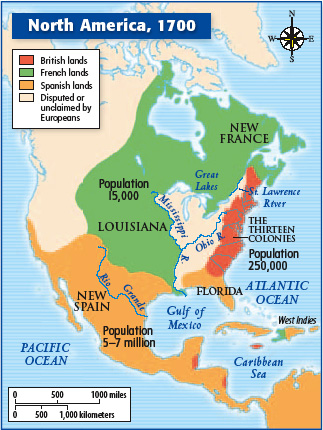 What European country controlled the east coast of North America (The 13 Colonies)? What European country controlled the territory west of the Mississippi River and much of modern day Canada? What European country controlled the North American southwest, modern-day Mexico, Central-America, and the majority of South America? Why do you think these European Countries wanted to claim distant territories (colonies) in North and South America? What do you think will happen as the result of disputed territories? 